Информационная карта проектаПродолжительность проекта: 1-16 ноября (две недели)Тип проекта познавательныйУчастники проекта: педагоги ДОУ, дети второй младшей группы, родителиЗначимая для детей проблема, на решение которой направлен проект: «Зачем ежу иголки?»Цель проекта: формирование целостной картины мира и расширение кругозора детей младшего дошкольного возрастаРезультат проекта: музыкальный досуг «Маленький ежик, четверо ножек...».Педагогический замысел проекта:Образовательная область Познавательное развитиеЗадачи:- содействовать развитию познавательно-исследовательской деятельности дошкольников;- способствовать развитию креативного мышления путем решения проблемной ситуации, воображения, тактильного восприятия детей 3 лет;- создавать условия для формирования у детей мотива познавательной деятельности;- закреплять у дошкольников знания о приспособленности ежей к окружающей среде.Образовательная область Речевое развитиеЗадачи:- содействовать расширению и активизации словаря детей младшего дошкольного возраста;     - создавать условия для развития связной грамматически правильной диалогической и монологической речи.Образовательная область Социально-коммуникативное развитиеЗадачи:- совершенствовать навыки игрового взаимодействия;- формировать у детей гуманное отношение к живой природе;- воспитывать у младших дошкольников коммуникативную культуру;     - создавать условия для развития эмоциональной сферы каждого ребенка.Образовательная область Художественно-эстетическое развитиеЗадачи:- способствовать созданию предпосылок для развития детского словотворчества;- создавать условия для музыкально-двигательного развития детей.Образовательная область Физическое развитиеЗадачи:- содействовать развитию словесно-двигательной координации, мелкой мускулатуры рук.Содержание проектаПодготовительный этап(формулировка проблемы, планирование, прогнозирование результатов / продуктов проекта)Задачи. Выявить уровень знаний детей  о жизни ежей.Создать условия для расширения и активизации словаря младших дошкольников.Вызвать у участников проекта интерес к решению поставленной проблемы.Действия педагоговДемонстрируют изображения ежей; побуждают детей к сравнению с другими лесными животными.Организуют обсуждения проблемного вопроса.Предлагают детям пофантазировать о том, если бы у ежей не было  иголок.Дают рекомендации родителям.Действия детейРассматривают иллюстрации с изображениями разных ежей. Задают вопрос: «Зачем ежику иголки?». Обсуждают, высказывают свою точку зрения. Под руководством педагога принимают решение проверить правильность своих ответов. Действия членов семьиВместе со своими детьми родители рассматривают иллюстративный материал с изображением ежей.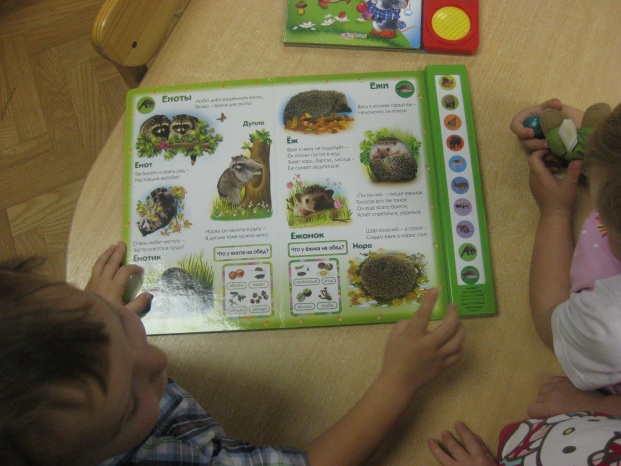 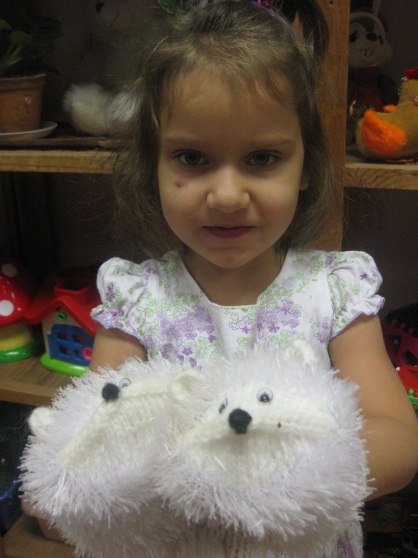 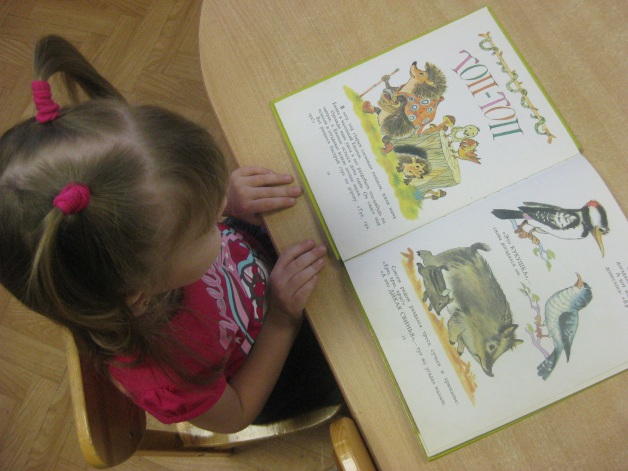 Деятельностный этап(непосредственная деятельность по проекту, поэтапная оценка)Задачи. Уточнить и расширить  представления детей о ежах.Содействовать развитию связной речи дошкольников.Создать условия для развития  мыслительных операций, памяти, воображения, восприятия.Действия педагоговПри обсуждении побуждают детей к выбору наиболее верного ответа. Обсуждают с детьми, где можно проверить правильность ответа на вопрос. Совместно с детьми рассматривают книги о лесных животных поиске информации о ежах. Привлекают родителей к помощи детям в поиске правильного ответа.Помогают детям в составлении описательного рассказа.Действия детейДети дают свои ответы на вопрос: «Зачем ежику иголки?». Дети, которые затрудняются ответить, по просьбе педагога из ответов других детей выбирают с их точки зрения правильный ответ. Обсуждают, в каких источниках можно проверить правильность ответа. Под руководством педагога ищут в имеющихся в книжном уголке книгах информацию о ежах. С родителями ищут дома.Действия членов семьиРодители помогают детям ответить на вопрос, находя доступную информацию.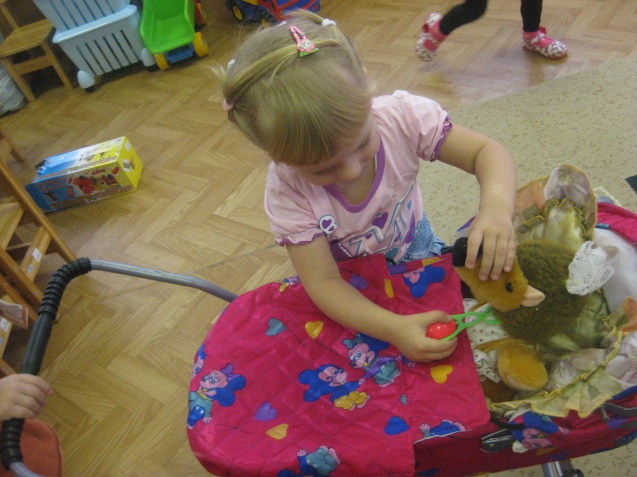 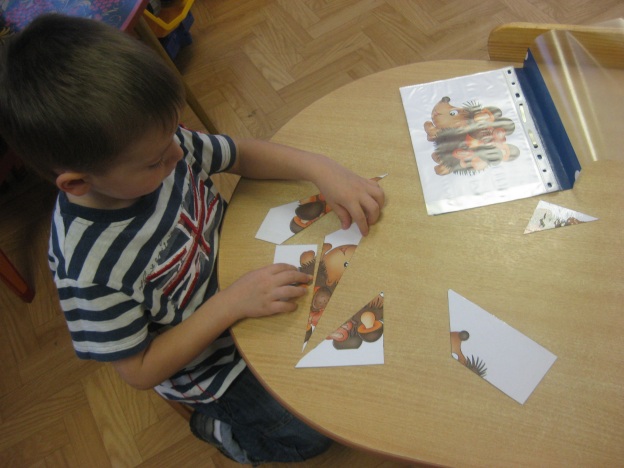 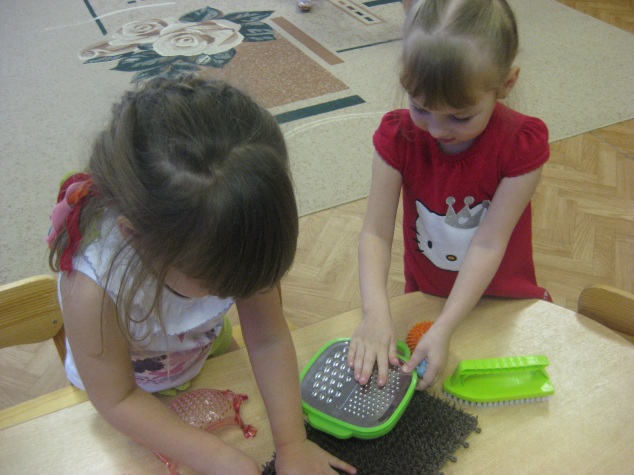 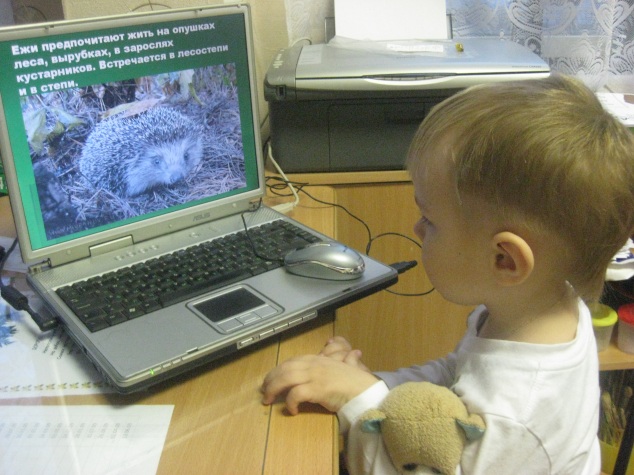 Завершающий этап(презентация продуктов проекта и рефлексия - размышление над новым знанием или опытом)Задачи. Содействовать развитию творческих способностей у дошкольников.Поддерживать самостоятельность в различных видах деятельности. Повышать степень социализации личности.Действия педагоговОрганизуют презентацию детских работ для родителей. После презентации помещают детскую работы в развивающую среду группы Организуют обсуждение новых знаний; беседу об опасных «колючих» предметах. Действия детейПоказывают свои работы родителям; рассказывают о том, как их выполняли. Закрепляют под руководством педагога новые знания о ежах; о правилах поведения в лесу.Действия членов семьиРодители знакомятся с продуктами детской деятельности.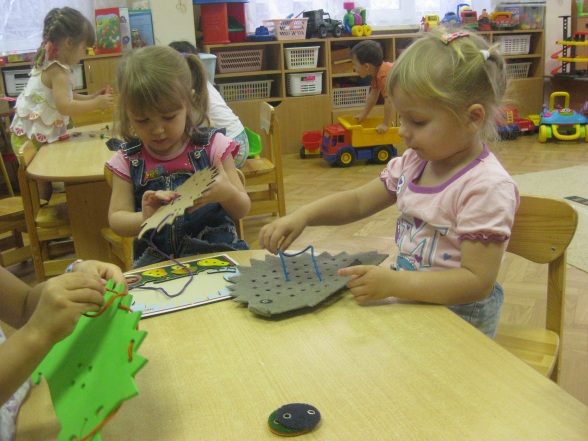 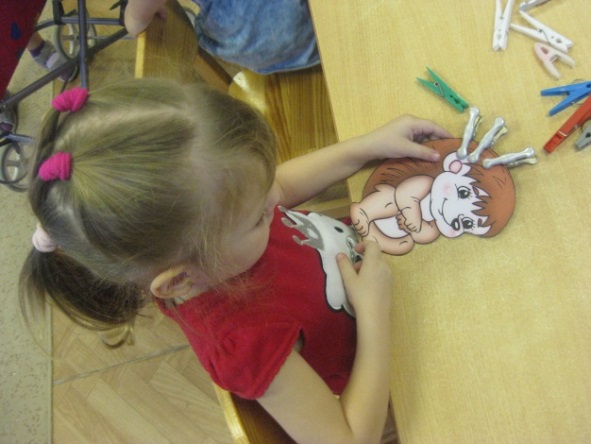 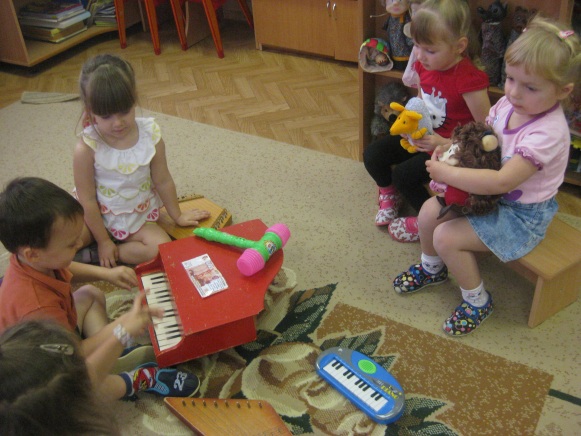 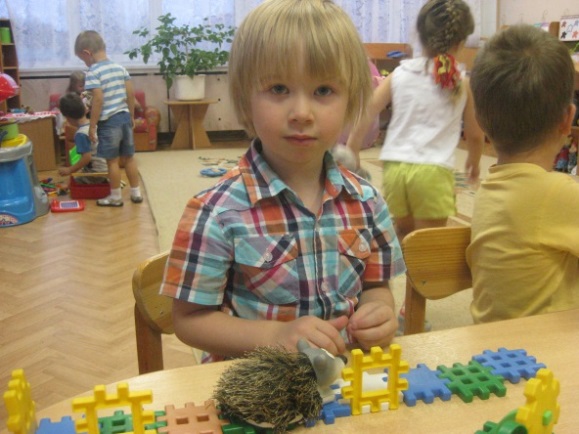 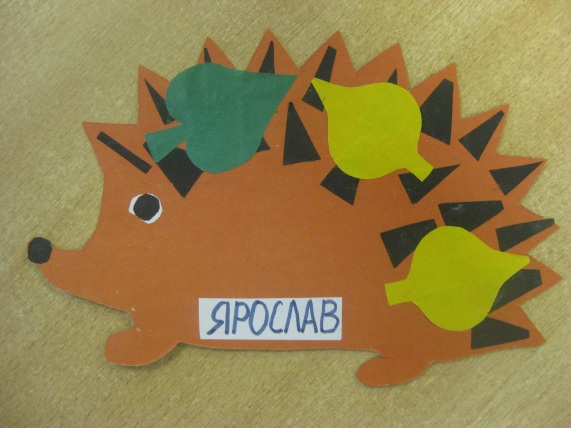 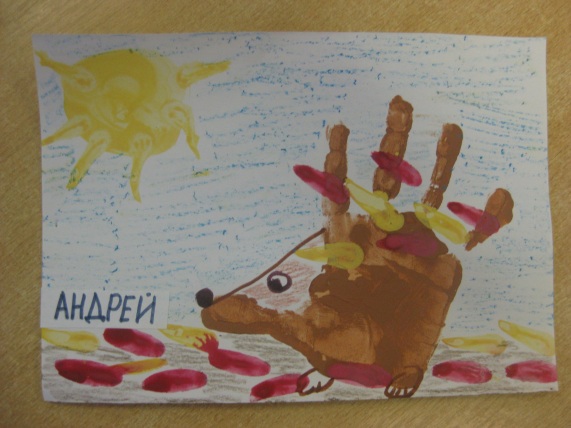 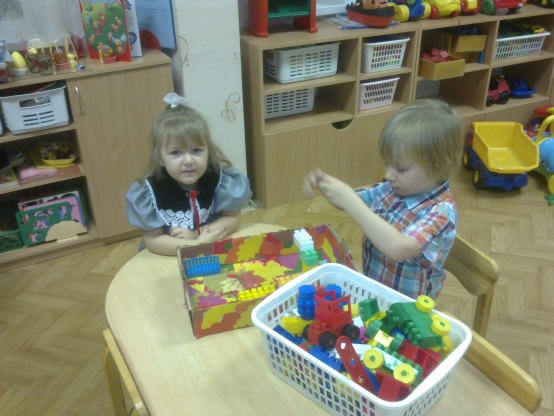 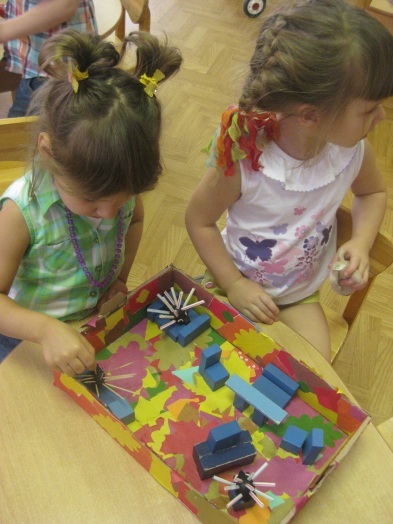 Взаимодействие с родителямиОбъявление о начале  проекта, регулярное ознакомление о ходе проекта.Рекомендации по ознакомлению детей с жизнью ежейИндивидуальные тематические консультацииВыставка совместных работ « Ежики такие разные…»Информационные материалы для родителей:  «Семейные прогулки»,  « Мы идем в музей», «Рукотворные ежики».Оказание помощи воспитателям в подборе материалов для успешного проведения проекта (картотека стихов, загадок, песенок…,тематическая подборка книг и игрушек, организация «Полочки колючих предметов») Итоговое мероприятие «Маленький ежик, четверо ножек».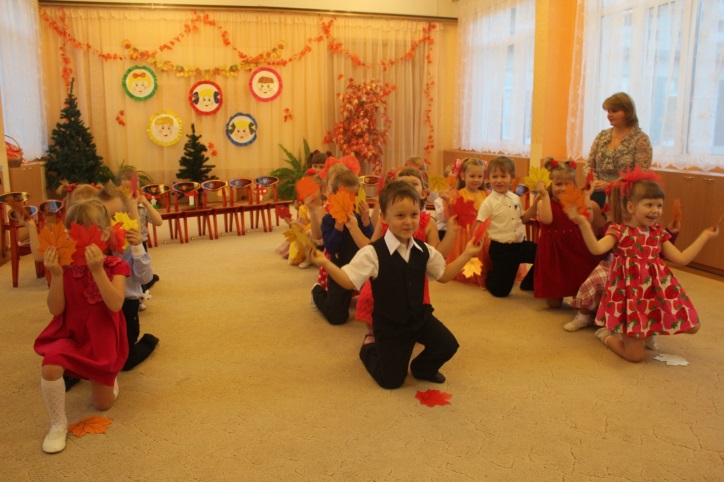 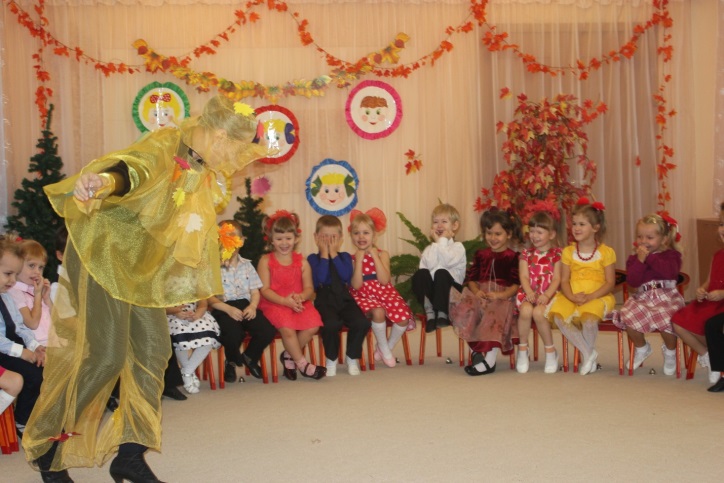 